WWestern Australian Treasury Corporation Act 1986Portfolio:TreasurerAgency:Western Australian Treasury CorporationWestern Australian Treasury Corporation Act 19861986/01625 Jul 19861 Jul 1986 (see s. 2)Associations Incorporation Act 1987 s. 491987/0599 Nov 198725 Jul 1988 (see s. 2 and Gazette 24 Jun 1988 p. 1995)Western Australian Treasury Corporation Amendment Act 19921992/02417 Jun 199217 Jun 1992 (see s. 2)Financial Administration Legislation Amendment Act 1993 s. 111993/00627 Aug 19931 Jul 1993 (see s. 2(1))Acts Amendment (Public Sector Management) Act 1994 s. 191994/03229 Jun 19941 Oct 1994 (see s. 2 and Gazette 30 Sep 1994 p. 4948)Local Government (Consequential Amendments) Act 1996 s. 41996/01428 Jun 19961 Jul 1996 (see s. 2)Financial Legislation Amendment Act 1996 s. 641996/04925 Oct 199625 Oct 1996 (see s. 2(1))Western Australian Treasury Corporation Amendment Act 1998 s. 1‑251998/02530 Jun 1998s. 1 & 2: 30 Jun 1998;Act other than s. 1 & 2: 10 Nov 1998 (see s. 2 and Gazette 10 Nov 1998 p. 6149)Acts Amendment and Repeal (Financial Sector Reform) Act 1999 s. 1111999/02629 Jun 19991 Jul 1999 (see s. 2(1) and Gazette 30 Jun 1999 p. 2905)Statutes (Repeals and Minor Amendments) Act 2000 s. 472000/0244 Jul 20004 Jul 2000 (see s. 2)Reprinted as at 5 Jan 2001 Reprinted as at 5 Jan 2001 Reprinted as at 5 Jan 2001 Reprinted as at 5 Jan 2001 Corporations (Consequential Amendments) Act 2001 Pt. 562001/01028 Jun 200115 Jul 2001 (see s. 2 and Gazette 29 Jun 2001 p. 3257 and Cwlth. Gazette 13 Jul 2001 No. S285)Building Societies Amendment Act 2001 s. 512001/01213 Jul 200113 Jul 2001 (see s. 2)Labour Relations Reform Act 2002 s. 272002/0208 Jul 200215 Sep 2002 (see s. 2(1) and Gazette 6 Sep 2002 p. 4487)Corporations (Consequential Amendments) Act (No. 3) 2003 Pt. 172003/02123 Apr 200311 Mar 2002 (see s. 2 and Cwlth. Gazette 24 Oct 2001 No. GN42)Labour Relations Reform (Consequential Amendments) Regulations 2003 r. 21 published in Gazette 15 Aug 2003 p. 3685‑92Labour Relations Reform (Consequential Amendments) Regulations 2003 r. 21 published in Gazette 15 Aug 2003 p. 3685‑92Labour Relations Reform (Consequential Amendments) Regulations 2003 r. 21 published in Gazette 15 Aug 2003 p. 3685‑9215 Sep 2003 (see r. 2)Statutes (Repeals and Minor Amendments) Act 2003 s. 1322003/07415 Dec 200315 Dec 2003 (see s. 2)Reprint 2 as at 2 Sep 2005 Reprint 2 as at 2 Sep 2005 Reprint 2 as at 2 Sep 2005 Reprint 2 as at 2 Sep 2005 Housing Societies Repeal Act 2005 s. 312005/0175 Oct 200510 Jul 2010 (see s. 2(3) and Gazette 9 Jul 2010 p. 3239)Machinery of Government (Miscellaneous Amendments) Act 2006 Pt. 17 Div. 112006/02826 Jun 20061 Jul 2006 (see s. 2 and Gazette 27 Jun 2006 p. 2347)Financial Legislation Amendment and Repeal Act 2006 s. 4, 16 & Sch. 1 cl. 1862006/07721 Dec 20061 Feb 2007 (see s. 2(1) and Gazette 19 Jan 2007 p. 137)Statutes (Repeals and Miscellaneous Amendments) Act 2009 s. 1382009/00821 May 200922 May 2009 (see s. 2(b))Co‑operatives Act 2009 s. 511 & 5182009/02422 Oct 2009s. 511: 1 Sep 2010 (see s. 2(b) and Gazette 13 Aug 2010 p. 3975)s. 518: 1 Sep 2012 (see s. 2(c)) and Gazette 13 Aug 2010 p. 3975)Reprint 3 as at 7 May 2010 (not including 2005/017 & 2009/024)Reprint 3 as at 7 May 2010 (not including 2005/017 & 2009/024)Reprint 3 as at 7 May 2010 (not including 2005/017 & 2009/024)Reprint 3 as at 7 May 2010 (not including 2005/017 & 2009/024)Public Sector Reform Act 2010 s. 892010/0391 Oct 20101 Dec 2010 (see s. 2(b) and Gazette 5 Nov 2010 p. 5563)Associations Incorporation Act 2015 s. 2322015/0302 Nov 20151 Jul 2016 (see s. 2(b) and Gazette 24 Jun 2016 p. 2291‑2)Executive Officer Remuneration (Government Entities) Legislation Amendment Act 2016 Pt. 3 Div. 82016/0467 Dec 20168 Dec 2016 (see s. 2(b))Government Trading Enterprises Act 2023 Pt. 12 Div. 112023/01322 Jun 20231 Jul 2023 (see s. 2(b) and SL 2023/89 cl. 2)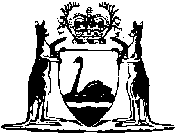 